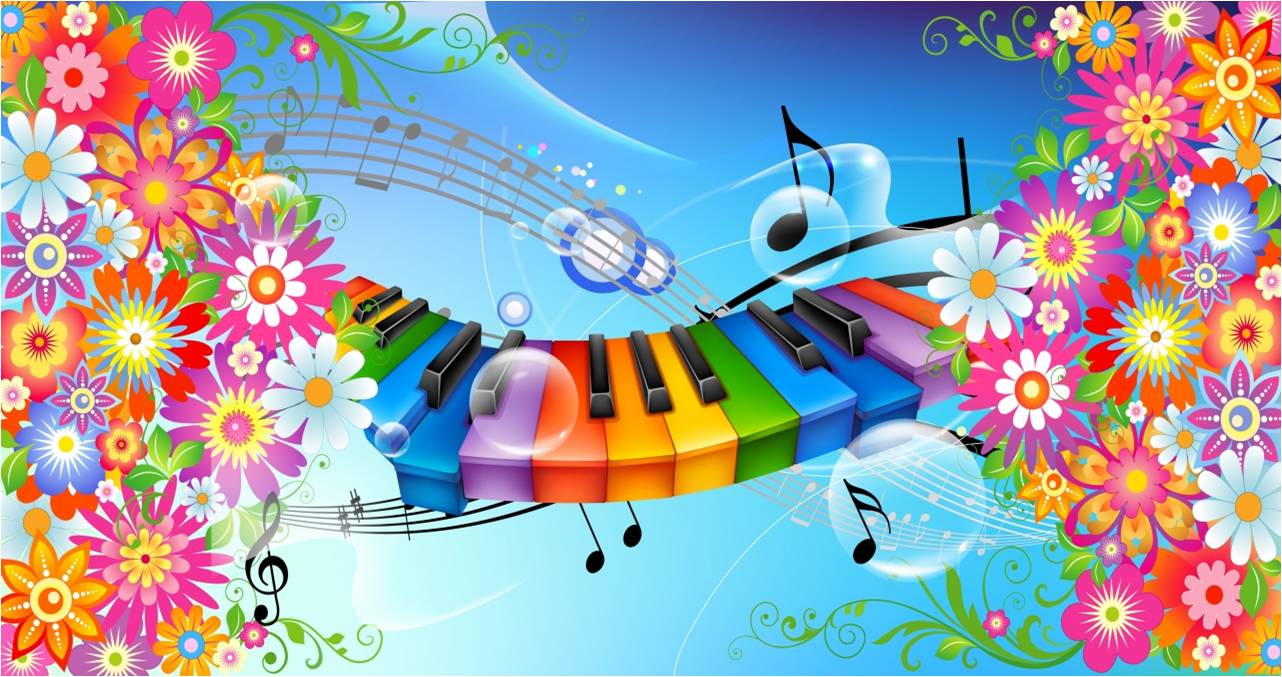 МБОУ СОШ №3 г.   Алагира        ШКОЛА +      Выпуск №4   17.04.2019г.                 НАПОЛНИВ МУЗЫКОЙ СЕРДЦА.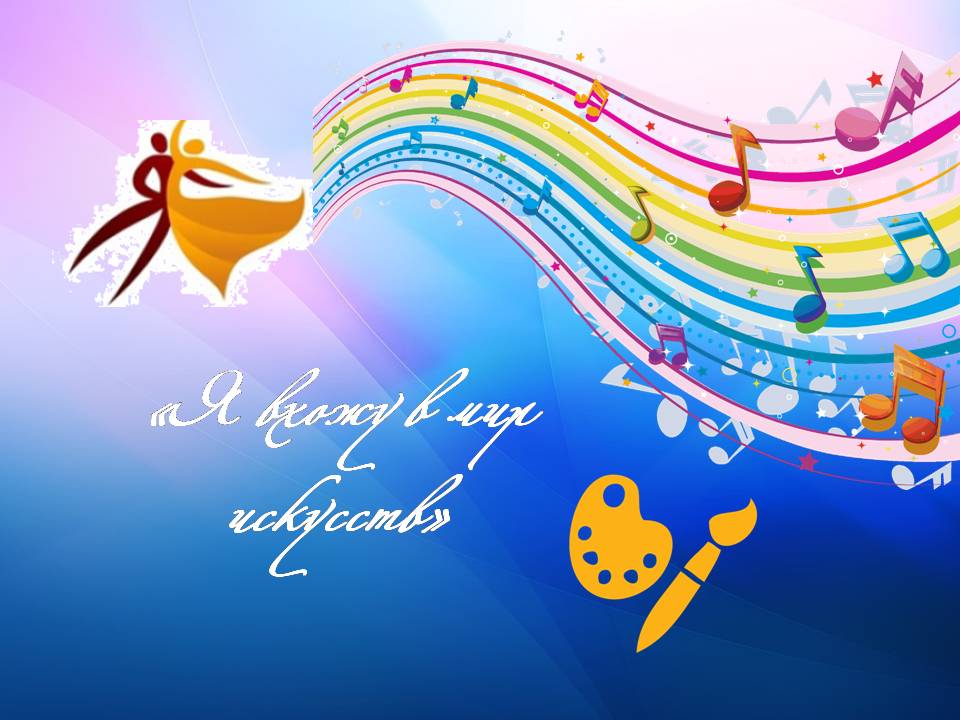 Музыка – это волшебство, источник радости и вдохновения. Именно она наполняет нашу жизнь яркими красками эмоций. Поистине, светлое чувство испытывают люди при соприкосновении с искусством.Нет человека, который не любит музыку. У каждого из нас свои любимые музыкальные жанры. Свои любимые песни, которые хочется слушать и напевать. Свои любимые исполнители… Музыкальный вкус и понимание музыки формируется с детства. Очень важно: какую мы предлагаем музыку детям. Маленький ребенок, начиная свое знакомство с музыкой с относительно простых мелодий, незаметно для себя оказывается на пути, который ведет его к пониманию всего лучшего, что придумало и пережило человечество.Всем знакомы слова: «Там, где бессильно слово, начинается музыка». То, что невозможно передать словом, договаривает музыка.  Музыка обладает удивительным и неповторимым свойством задевать глубинные струны души человека. Она учит состраданию, сопереживанию к происходящему, будит задремавшие силы души человека в устремлении к прекрасному, возвышенному, она пробуждает надежду. Через неё мы обретаем себя, узнаём своё истинное «Я».  Посредством музыки мы осознаём своё достоинство, величие и силу, заложенную в нас Творцом.КАКАЯ ИНТЕРЕСНАЯ И РАЗНООБРАЗНАЯ ШКОЛЬНАЯ ЖИЗНЬ. Это маленькая страна, в которой не так-то просто уследить за потоком событий, а тем более сохранить в памяти самые необычные, интересные и важные из них.12 апреля на базе СОШ№3 г. Алагира воспитанники музыкальной школы выступили с отчетным концертом. Концерты музыкальной школы – это всегда праздник общения с музыкой, друзьями, разговор по душам, восхищение талантом детей и педагогов. Для каждого ребёнка выход на сцену – экзамен, единение с музыкой, подарок музыкальных мгновений, дорога к зрителю. И мы всегда сопереживаем, радуемся победам наших детей, видя их счастливые лица.Программа концерта была составлена необыкновенно. Погружая зрителя в атмосферу воспоминания, затрагивая нити чувств любви и грусти, заглядывая в глубину души. Каждое мгновение концерта бесценно!Юные музыканты продемонстрировали свое владение искусством игры на осетинской гармонике, гитаре и аккордеоне. Среди юных талантов выступили и воспитанники нашей школы, которые играли на разных  музыкальных инструментах. Это Бицоев Георгий – осетинская гармоника,  Савлаева  Кристина- осетинская гармоника, Кисиева Мария -  пианино , Фардзинова Валерия -  пианино, Тагаева Алина- пианино, Гоконаева Елизавета - пианино , Кадзаев Арсен - гитара,  Суанов Ирлан - пианино, Карданов Хасан – пианино.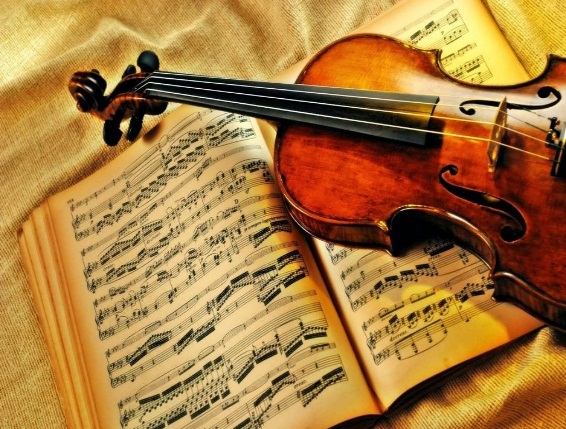                                                                                     Савлаева Кристина 8 «а» кл.ХОББИ НА ВСЮ ЖИЗНЬ.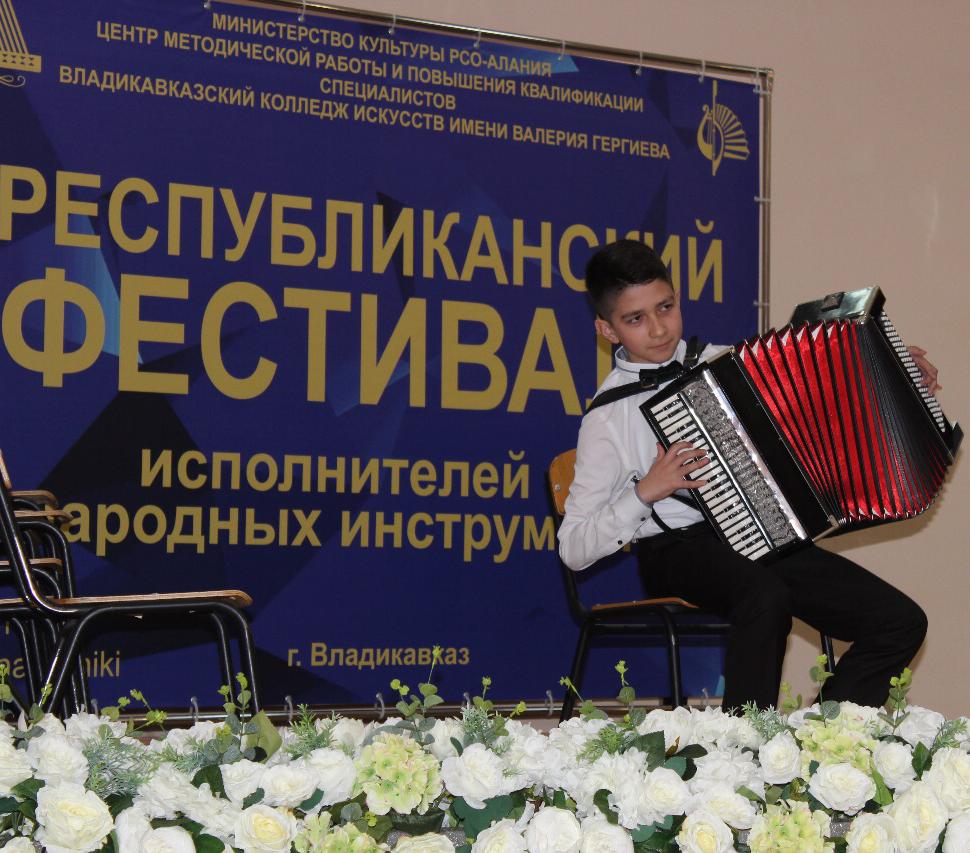 Корр.: Сколько лет вы увлекаетесь музыкой?Г.Б.: Я занимаюсь музыкой 4 года.Корр.:  Как проявлялась ваша тяга к музыке? Г.Б.: В моей семье все связаны с музыкой: мама преподаватель в музыкальной школе, сестра и брат тоже закончили музыкальную школу. Слушая как сестра играет на фортепиано и осетинской гармонике, наблюдая за тем, как брат танцует национальные танцы и играет на гитаре, мне тоже захотелось продолжить традиции семьи.Корр.:  Какую цель преследовали вы или ваши родители, отдавая вас в музыкальную школу?Г.Б.:  Родители не стали препятствовать моему желанию, а наоборот поддержали меня. Я начал учиться по классу хореографии у Зангиева Ахсарбека Татариевича. Затем стал обучаться игре на осетинской гармонике. Корр.:  Вам когда-нибудь хотелось просто бросить занятия по музыке?Г.Б.: Мне всегда нравился мой выбор и желание оставить занятия в музыкальной школе никогда не возникало. Корр.:  Заработали ли вы какие-нибудь награды?Г.Б.: У меня много наград, грамот и дипломов. Самые запоминающиеся и яркие из них –это моя победа в телепроекте «Фандырма»; первое место на республиканских дельфийских играх и диплом Всероссийских дельфийских игр, которые проходили в Ростове.Корр.: Со скольки лет играешь?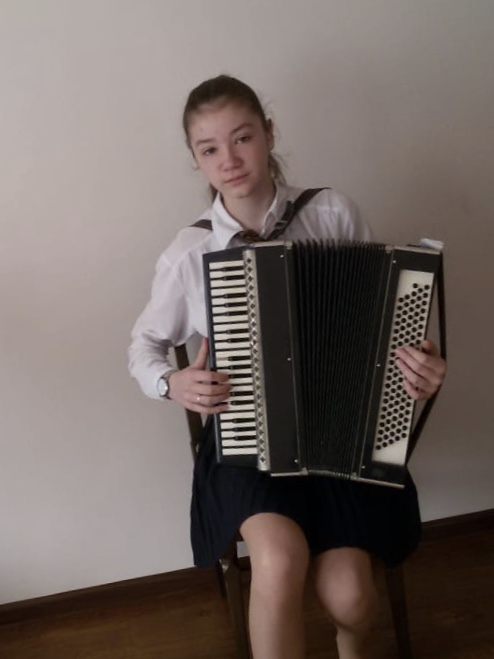 К.С.:  Я играю на гармошке с 10 лет.Корр.: Почему отдала предпочтение такому инструменту как гармонь?К.С.: Мне с детства очень нравилась игра на гармошке.Корр.: Кто стал вашим наставником?К.С.: Моим наставникам стала моя первая учительница Каряева Светлана Руслановна.Корр.: Поддерживали ли родители ваш выбор?К.С.: Да, мама и папа тоже хотели чтобы я играла на гармошке.                                   Корр.:  Спасибо за интервью, успехов вам в новом учебном году!                                                                                                                   Огоев Хетаг 7 «в» кл.МУЗЫКА ГЛАЗАМИ ЗРИТЕЛЯ.Гостями концерта были 1-2- е  классы и их классные руководители: Марина Касполатовна и Индира Константиновна, а так же родители учащихся.Это мероприятие проходит традиционно в конце учебного года. Зрители с большим восторгом принимают выступления начинающих артистов, которые с открытой душой делают первые шаги на большой сцене.Хочется пожелать ребятам успехов и достижений, творческого вдохновения, желания двигаться вперед на музыкальном поприще. Надеемся, что такие концерты в нашей школе станут традиционными и отчетные концерты, школа искусств будет проводить на базе СОШ №3 г. Алагир.     «Чтобы дух будущего не был пуст – учитесь в школе искусств»            Эта встреча несомненно отозвалась теплом в наших сердцах. Мы не прощаемся, а говорим лишь… "До новой встречи в волшебном мире музыкального искусства - искусства, в котором вечно процветают: добро, понимание, свет и любовь!"Всего вам доброго!                                                                                               Дигоев Тимур 7 «в» кл.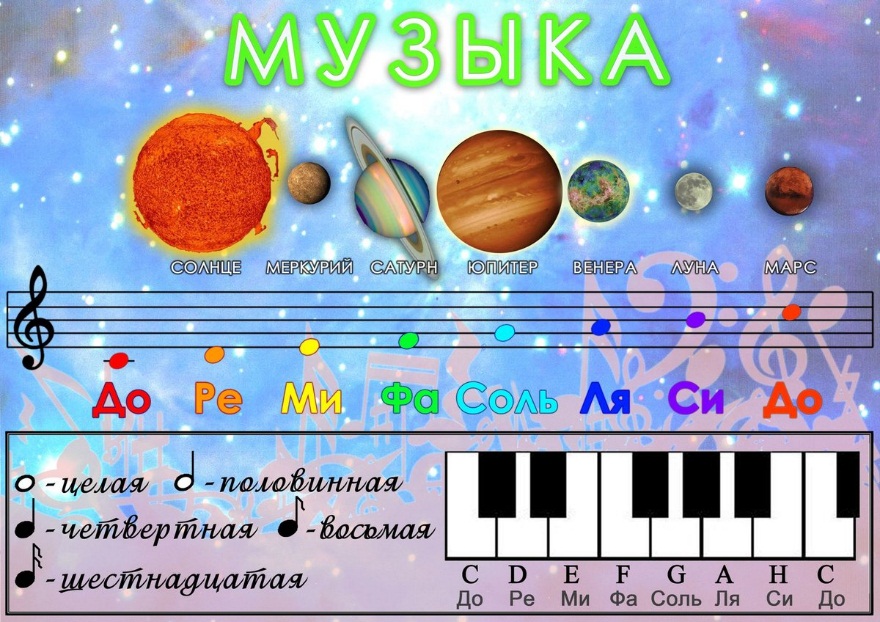 Над газетой работали: Главный редактор: Кумаритова Н.С..Адрес: г. Алагир, ул. Ленина 109Выпуск.редактор: Тедеева Э.С.е-mail:alshk3@mail.3 Газете в интернете: alagir3.osedu2.ru